 Modulo per l’esercizio dei diritti degli interessati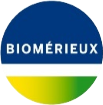 bioMérieux* Affinché la Vostra richiesta venga presa in considerazione, è necessario allegare un documento di identità, in corso di validità, recante la Vostra firma. In caso contrario, la Vostra richiesta non verrà presa in carico. Versione 1.3 – Aprile 2019The personal data collected in this form are processed by bioMérieux acting as Data Controller on the legal basis of bioMérieux legal and regulatory obligation. They are processed in order to answer to your request regarding your rights.   The personal data collected are recorded and transmitted to the Data Protection Officer and, if need be, to the bioMerieux departments concerned by your request. By filling this form, you give your consent for the collection and the processing of your data and you certify the accuracy of the information in this form. I dati personali raccolti nel presente modulo sono trattati da bioMérieux in qualità di Titolare del trattamento in base agli obblighi di legge. Vengono trattati per rispondere alla Vostra richiesta in merito all’esercizio dei Vostri diritti. I dati personali raccolti vengono registrati e trasmessi al Responsabile della Protezione dei Dati e, se necessario, ai reparti di bioMerieux interessati dalla richiesta. Compilando il presente modulo, rilasciate il Vostro consenso per la raccolta e il trattamento dei Vostri dati, certificando l'esattezza delle informazioni presenti.Informazioni Generali – I Vostri DirittiInformazioni Generali – I Vostri DirittiInformazioni Generali – I Vostri DirittiInformazioni Generali – I Vostri DirittiIl Regolamento EU 2016/679 del Parlamento Europeo e del Consiglio del 27 aprile 2016 sulla protezione delle persone fisiche con riguardo al trattamento dei dati personali e alla libertà  di circolazione di detti dati  Vi assegna diritti ben precisi in relazione ai dati trattati da bioMérieux. In qualità di soggetti interessati, avete il diritto di richiedere che bioMérieux Vi fornisca i Vostri dati; li rettifichi, o li cancelli, compilando il presente modulo. Per rispondere alla Vostra richiesta, bioMérieux avrà a disposizione un mese dal ricevimento della stessa. Qualora, a seguito di esame della Vostra richiesta, questa dovesse risultare complessa, il termine potrà essere prolungato di due ulteriori mesi. Potete trasmettere la Vostra richiesta compilando il presente modulo, allegando i documenti a supporto, sia per posta elettronica o posta convenzionale, agli indirizzi: Il Regolamento EU 2016/679 del Parlamento Europeo e del Consiglio del 27 aprile 2016 sulla protezione delle persone fisiche con riguardo al trattamento dei dati personali e alla libertà  di circolazione di detti dati  Vi assegna diritti ben precisi in relazione ai dati trattati da bioMérieux. In qualità di soggetti interessati, avete il diritto di richiedere che bioMérieux Vi fornisca i Vostri dati; li rettifichi, o li cancelli, compilando il presente modulo. Per rispondere alla Vostra richiesta, bioMérieux avrà a disposizione un mese dal ricevimento della stessa. Qualora, a seguito di esame della Vostra richiesta, questa dovesse risultare complessa, il termine potrà essere prolungato di due ulteriori mesi. Potete trasmettere la Vostra richiesta compilando il presente modulo, allegando i documenti a supporto, sia per posta elettronica o posta convenzionale, agli indirizzi: Il Regolamento EU 2016/679 del Parlamento Europeo e del Consiglio del 27 aprile 2016 sulla protezione delle persone fisiche con riguardo al trattamento dei dati personali e alla libertà  di circolazione di detti dati  Vi assegna diritti ben precisi in relazione ai dati trattati da bioMérieux. In qualità di soggetti interessati, avete il diritto di richiedere che bioMérieux Vi fornisca i Vostri dati; li rettifichi, o li cancelli, compilando il presente modulo. Per rispondere alla Vostra richiesta, bioMérieux avrà a disposizione un mese dal ricevimento della stessa. Qualora, a seguito di esame della Vostra richiesta, questa dovesse risultare complessa, il termine potrà essere prolungato di due ulteriori mesi. Potete trasmettere la Vostra richiesta compilando il presente modulo, allegando i documenti a supporto, sia per posta elettronica o posta convenzionale, agli indirizzi: Il Regolamento EU 2016/679 del Parlamento Europeo e del Consiglio del 27 aprile 2016 sulla protezione delle persone fisiche con riguardo al trattamento dei dati personali e alla libertà  di circolazione di detti dati  Vi assegna diritti ben precisi in relazione ai dati trattati da bioMérieux. In qualità di soggetti interessati, avete il diritto di richiedere che bioMérieux Vi fornisca i Vostri dati; li rettifichi, o li cancelli, compilando il presente modulo. Per rispondere alla Vostra richiesta, bioMérieux avrà a disposizione un mese dal ricevimento della stessa. Qualora, a seguito di esame della Vostra richiesta, questa dovesse risultare complessa, il termine potrà essere prolungato di due ulteriori mesi. Potete trasmettere la Vostra richiesta compilando il presente modulo, allegando i documenti a supporto, sia per posta elettronica o posta convenzionale, agli indirizzi: PrivacyOfficer@biomerieux.comPrivacyOfficer@biomerieux.combioMérieux,All’attenzione del: Responsabile della Protezione dei Dati 100 allée Louis Pasteur 69280 Marcy l'Etoile - FranciabioMérieux,All’attenzione del: Responsabile della Protezione dei Dati 100 allée Louis Pasteur 69280 Marcy l'Etoile - FranciaCognome*: Nome*: Data:E-mail:Natura della Vostra richiestaNatura della Vostra richiestaNatura della Vostra richiestaNatura della Vostra richiestaSi prega di specificare la natura della richiesta: Si prega di specificare la natura della richiesta: Si prega di specificare la natura della richiesta: Si prega di specificare la natura della richiesta:  Desidero accedere ai miei dati personali  Desidero accedere ai miei dati personali  Desidero accedere ai miei dati personali  Desidero accedere ai miei dati personali  Desidero rettificare i miei dati personali Desidero rettificare i miei dati personali Desidero rettificare i miei dati personali Desidero rettificare i miei dati personali  Desidero cancellare (diritto all’oblio) i miei dati personali  La richiesta deve essere specifica, in quanto il diritto alla cancellazione potrebbe non essere previsto; Il diritto alla cancellazione non si applica nel caso in cui il trattamento sia richiesto in base ad un obbligo legale  Desidero cancellare (diritto all’oblio) i miei dati personali  La richiesta deve essere specifica, in quanto il diritto alla cancellazione potrebbe non essere previsto; Il diritto alla cancellazione non si applica nel caso in cui il trattamento sia richiesto in base ad un obbligo legale  Desidero cancellare (diritto all’oblio) i miei dati personali  La richiesta deve essere specifica, in quanto il diritto alla cancellazione potrebbe non essere previsto; Il diritto alla cancellazione non si applica nel caso in cui il trattamento sia richiesto in base ad un obbligo legale  Desidero cancellare (diritto all’oblio) i miei dati personali  La richiesta deve essere specifica, in quanto il diritto alla cancellazione potrebbe non essere previsto; Il diritto alla cancellazione non si applica nel caso in cui il trattamento sia richiesto in base ad un obbligo legale Desidero oppormi al (e/o limitare il) trattamento dei miei dati personaliIl presente diritto non si applica nel caso in cui il trattamento sia richiesto in base ad un obbligo legale Desidero oppormi al (e/o limitare il) trattamento dei miei dati personaliIl presente diritto non si applica nel caso in cui il trattamento sia richiesto in base ad un obbligo legale Desidero oppormi al (e/o limitare il) trattamento dei miei dati personaliIl presente diritto non si applica nel caso in cui il trattamento sia richiesto in base ad un obbligo legale Desidero oppormi al (e/o limitare il) trattamento dei miei dati personaliIl presente diritto non si applica nel caso in cui il trattamento sia richiesto in base ad un obbligo legale Desidero esercitare il diritto alla portabilità  Desidero esercitare il diritto alla portabilità  Desidero esercitare il diritto alla portabilità  Desidero esercitare il diritto alla portabilità Ad uso esclusivo di bioMérieuxNome del DPBR Data di ricezioneData di trasmissioneTrasmissione al DPONome del DBPRO del DPOData della rispostaProva della risposta (email, documento, ecc. )Risposta data all’interessato